附件2普宁市教育局处理信息公开申请流程图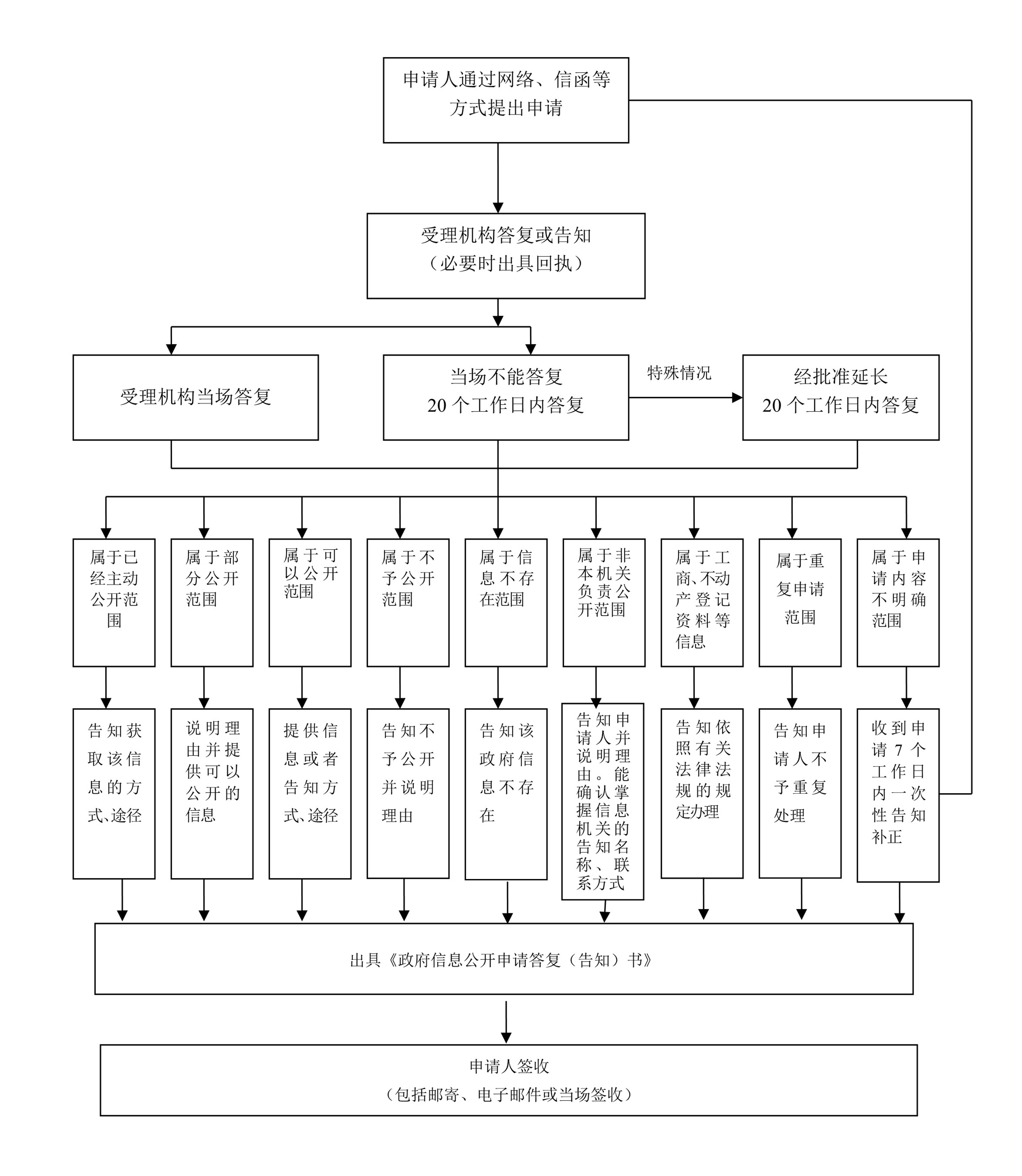 